		By Julianna Morena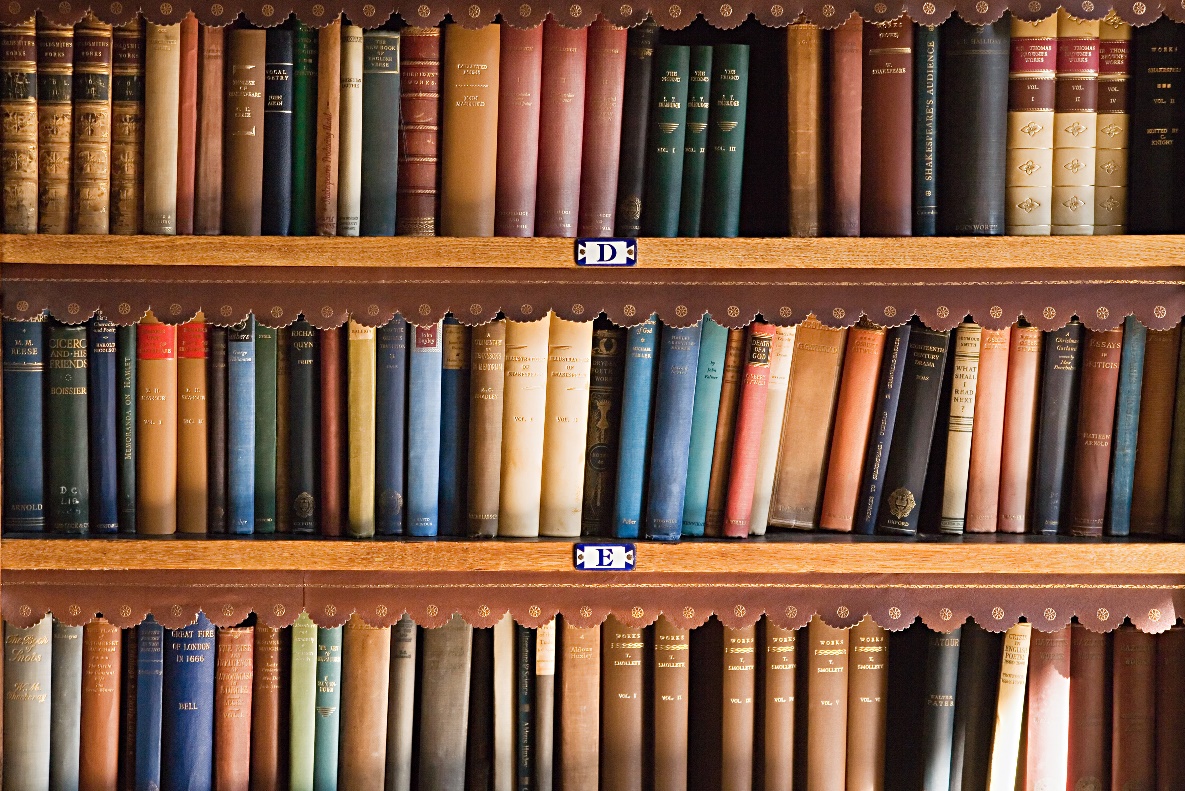 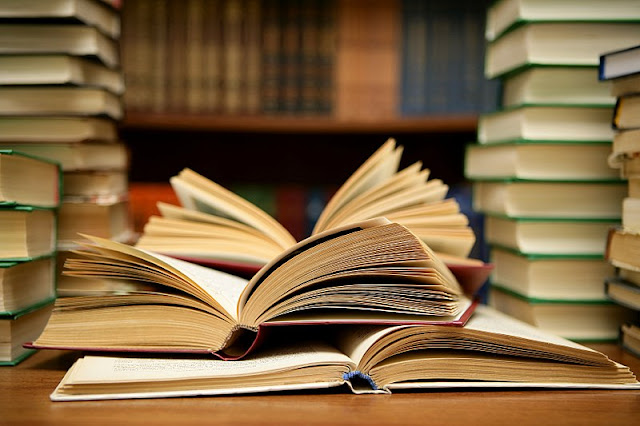 Percy Jackson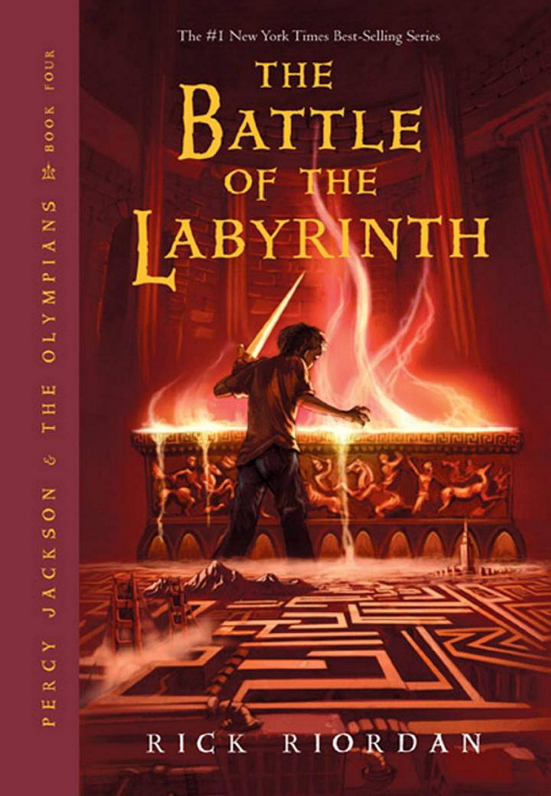 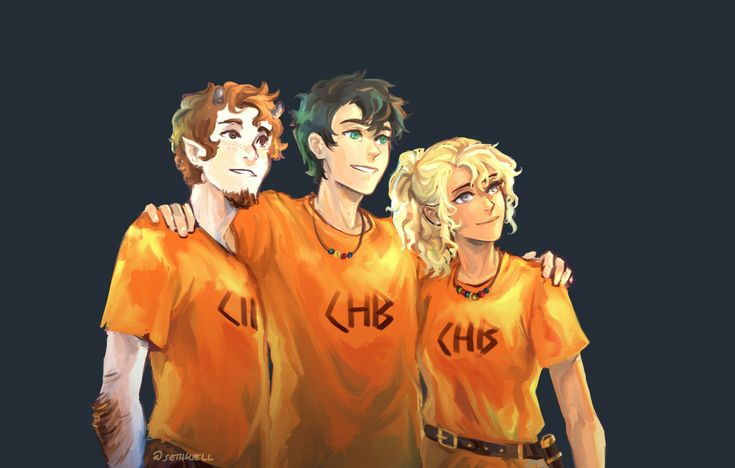 Hunger Games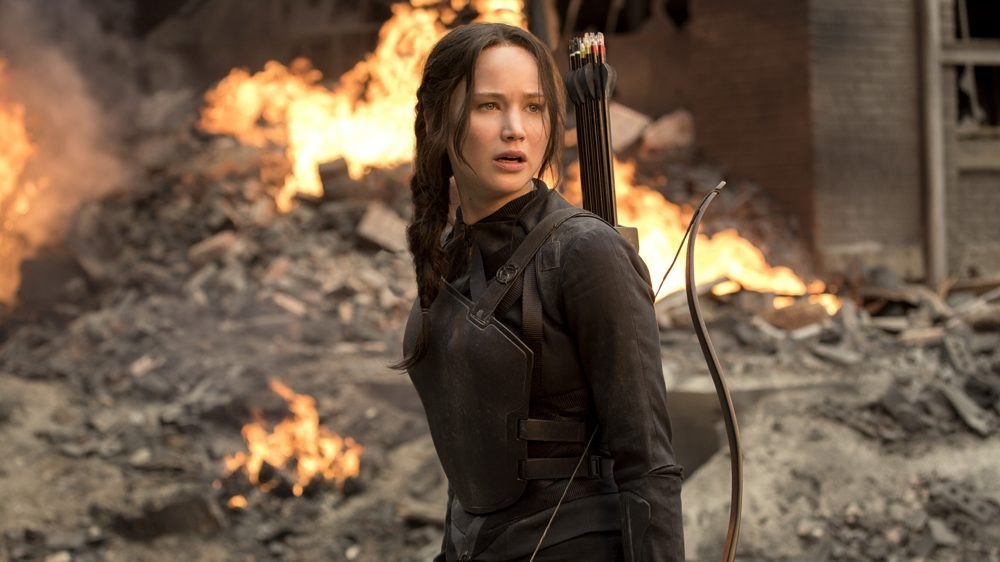 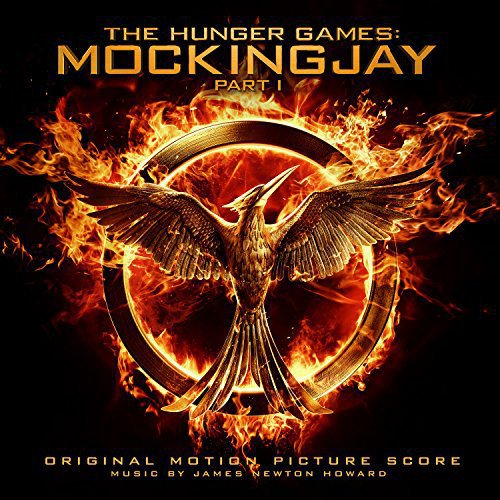 Harry Potter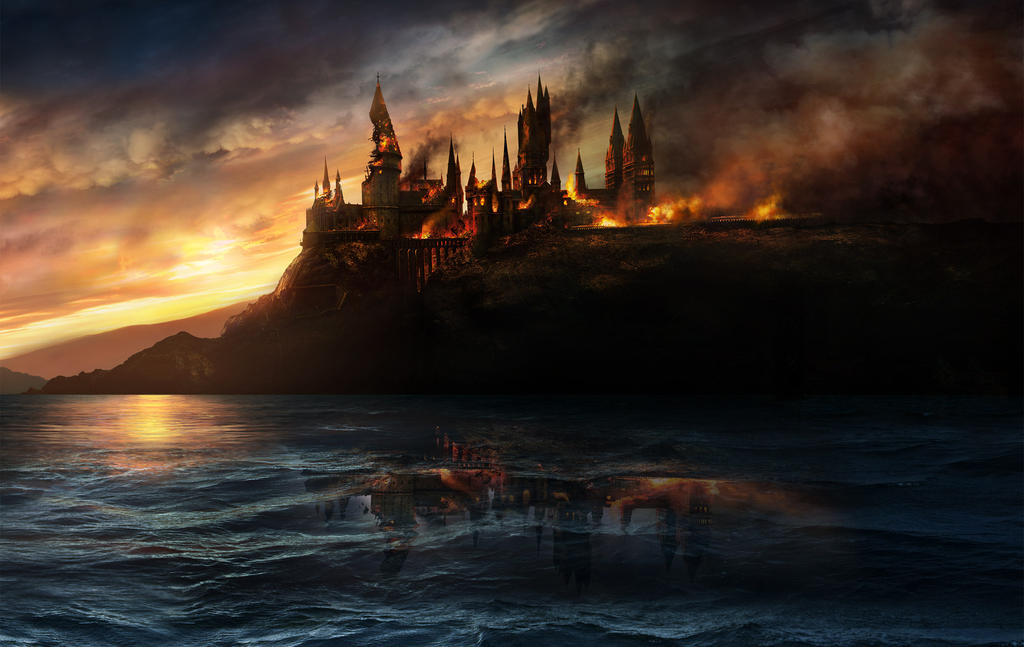 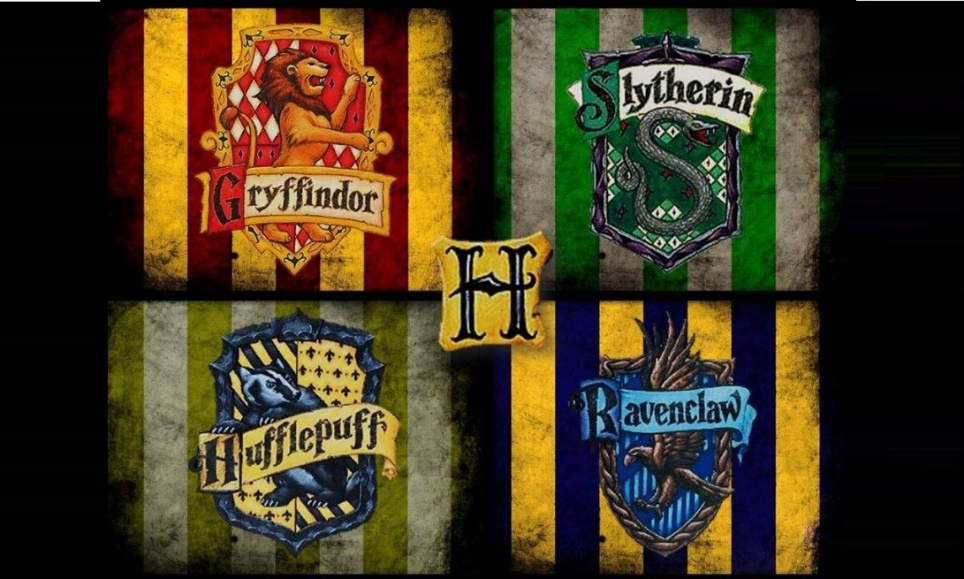 Classic Era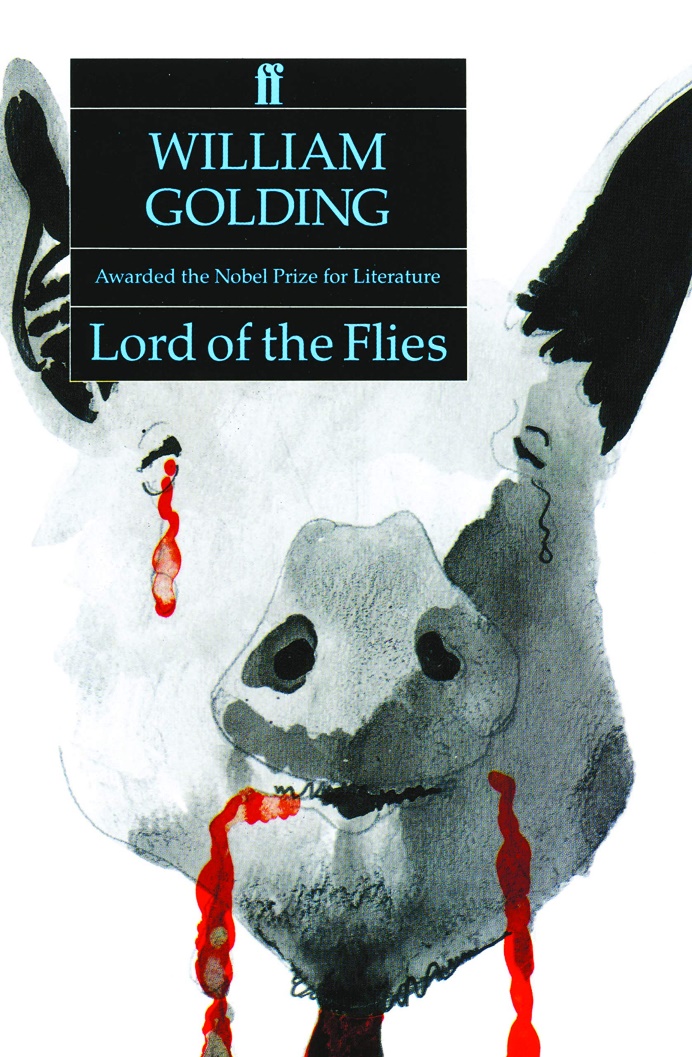 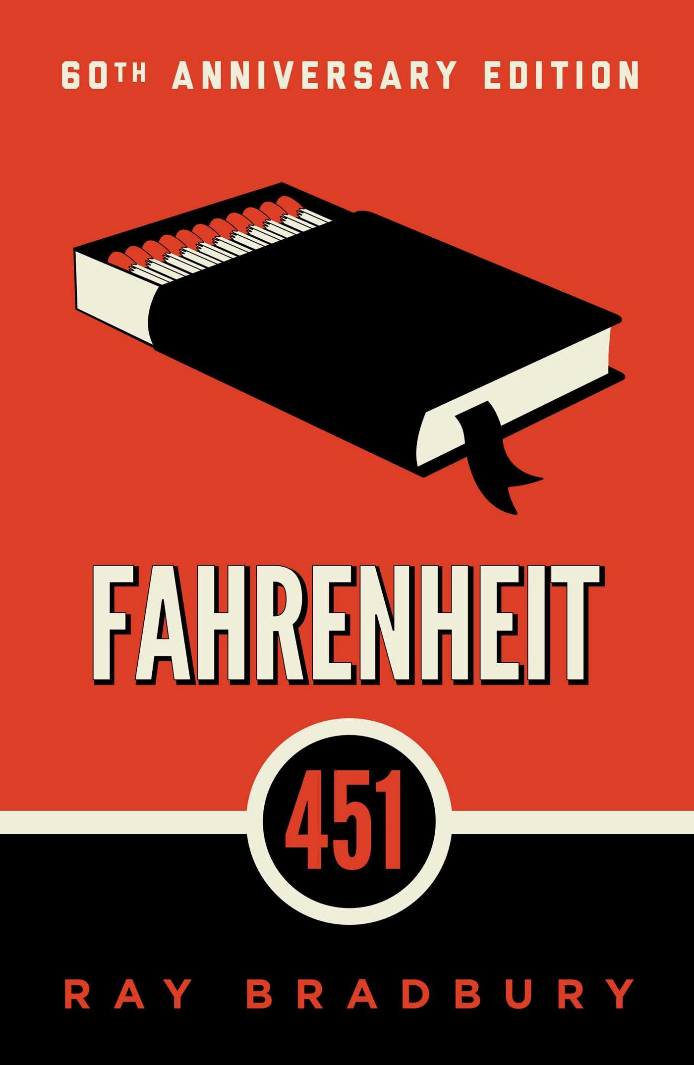 Heroes of Olympus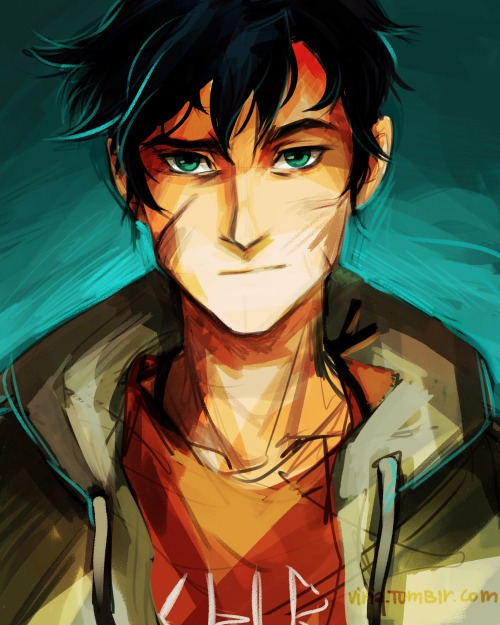 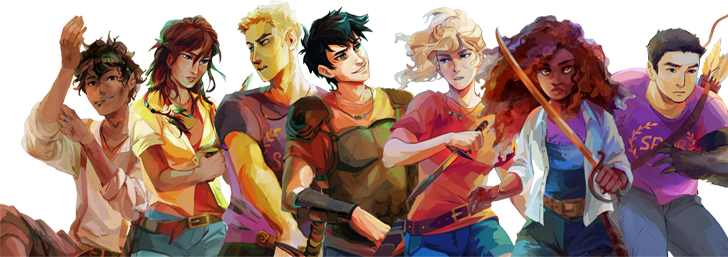 One of Us Is Lying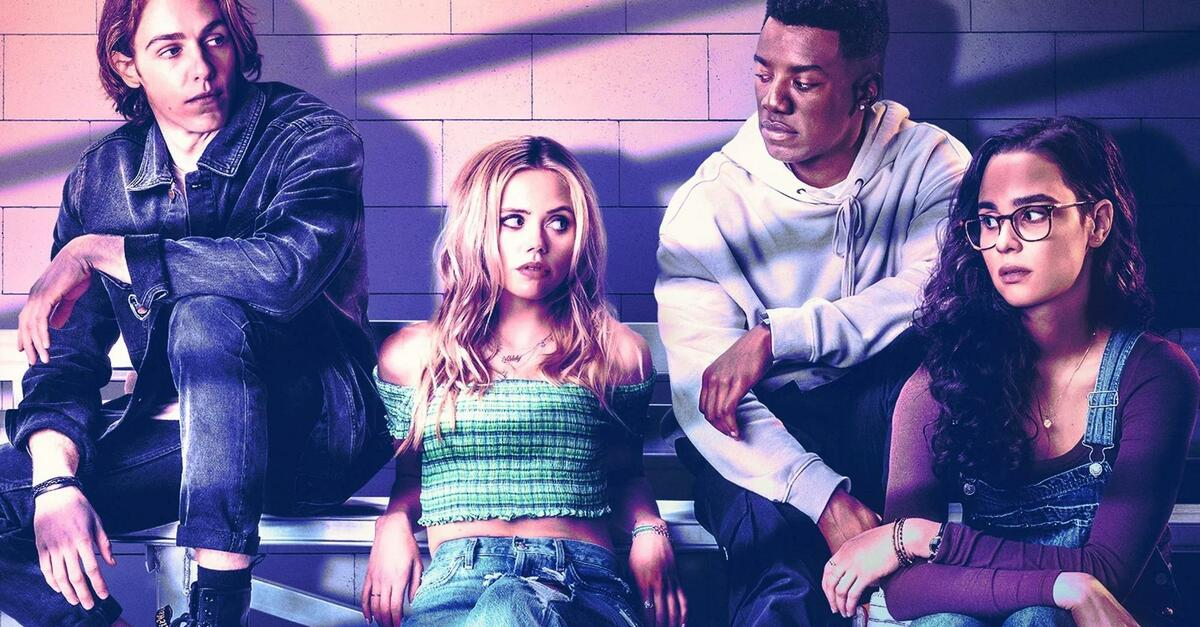 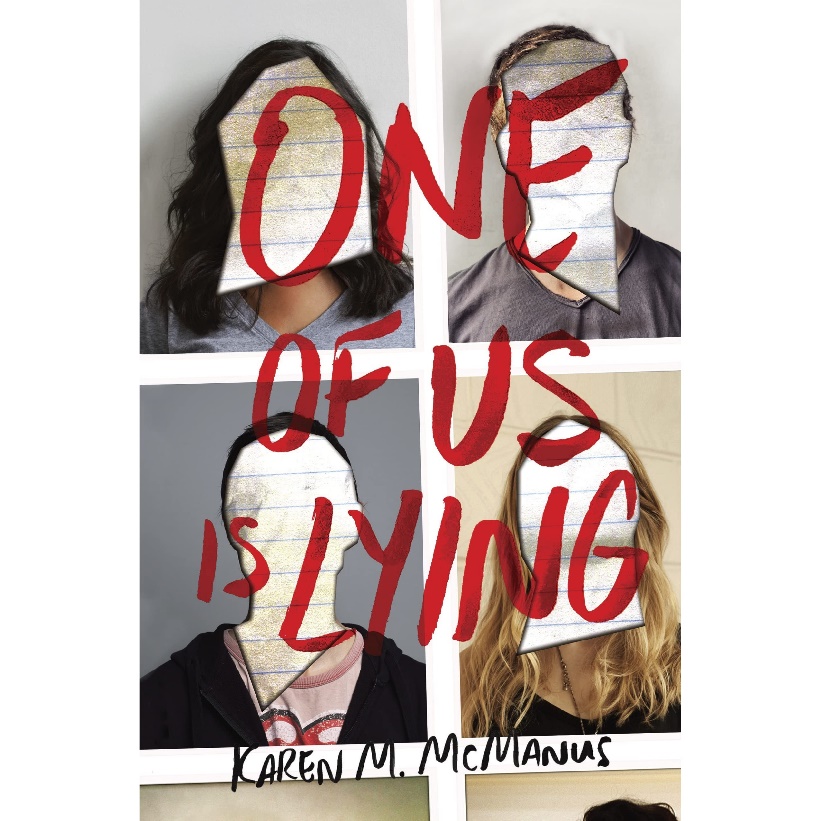 Tomorrow When the War Began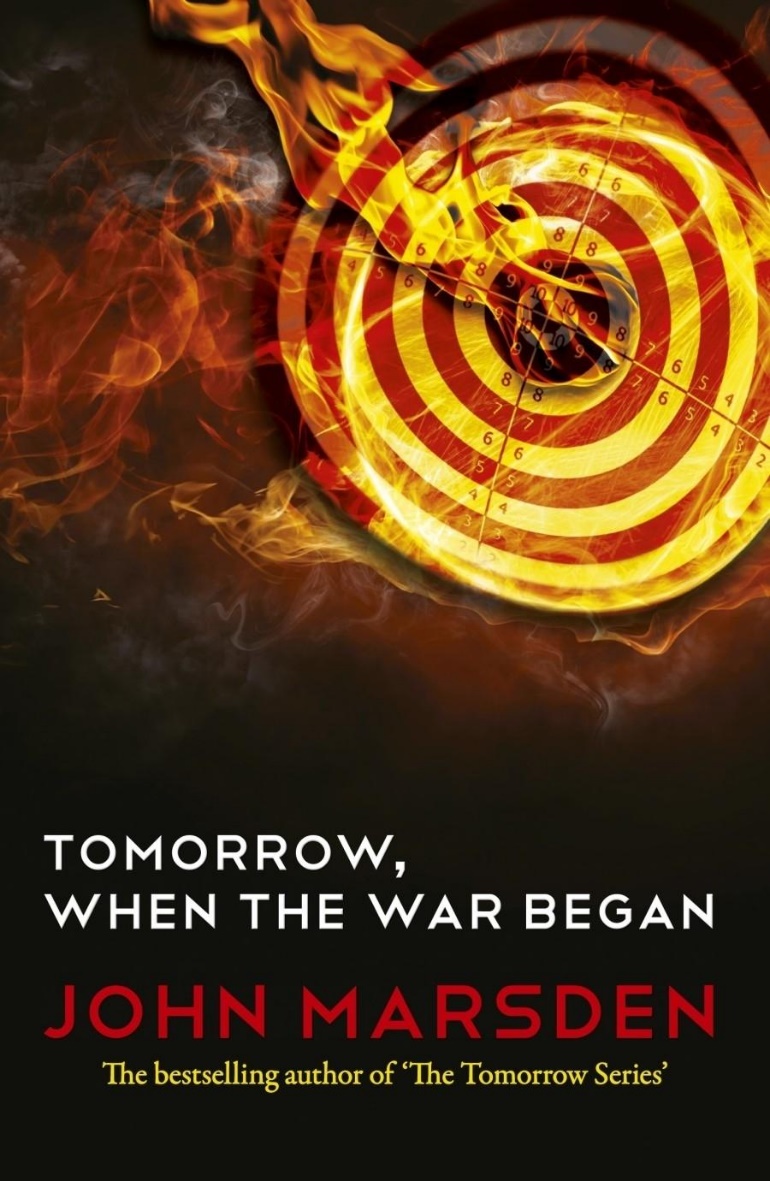 The Seven Husbands of Evelyn Hugo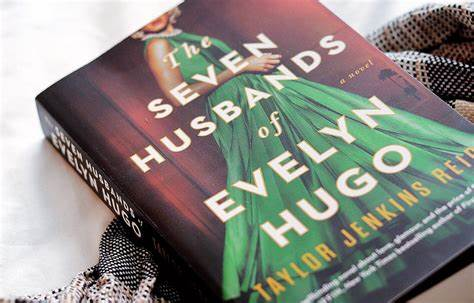 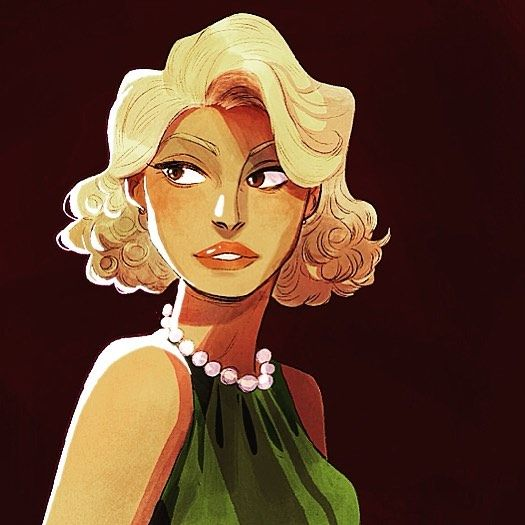 